Codice Univoco  Ufficio: UFPEGE                                                             -  Codice    IPA: iPA istsc_avic863009MODELLO 5 DICHIARAZIONE PERSONALE PER CHI HA DIRITTO ALL’ESCLUSIONE DALLA GRADUATORIA D’ISTITUTO PER L’INDIVIDUAZIONE DEI PERDENTI POSTOAL DIRIGENTE SCOLASTICO DELL’I.C.  GIULIO LUSI _l_ sottoscritt_ ____________________________ nat_ a _____________________ il ________________ in servizio per il corrente a.s. 2021/22 presso codesto Istituto, in riferimento a quanto previsto dal C.C.N.I., concernente la mobilità del personale docente educativo ed A.T.A. per  l’a.s. 2022/23 (Esclusione dalla Graduatoria d’Istituto per l’individuazione dei perdenti posto)dichiara sotto la propria responsabilità(a norma delle disposizioni contenute nel DPR n. 445 del 28-12-2000, come integrato dall’art. 15 della legge 16 gennaio 2003 e modificato dall’art. 15 della legge 12 novembre 2011, n.183)di aver diritto a non essere inserit__ nella graduatoria d’istituto per l’identificazione dei perdenti posto da trasferire d’ufficio in quanto beneficiario delle precedenze previste per il seguente motivo:o	DISABILITA’ E GRAVI MOTIVI DI SALUTE.Questa precedenza comprende i docenti che si trovano in una delle seguenti condizioni:personale scolastico docente non vedente (art. 3 della Legge 28 marzo 1991 n. 120);personale emodializzato (art. 61 della Legge 270/82).o	PERSONALE CON DISABILITA’ E PERSONALE CHE HA BISOGNO DI PARTICOLARI CURE CONTINUATIVEQuesta precedenza comprende i docenti che si trovano in una delle seguenti condizioni:disabili di cui all'art. 21, della legge n. 104/92, richiamato dall'art. 601 del D.L.vo n. 297/94, con un grado di invalidità superiore ai due terzi o con minorazioni iscritte alle categorie prima, seconda e terza della tabella "A" annessa alla legge 10 agosto 1950, n. 648;personale (non necessariamente disabile) che ha bisogno per gravi patologie di particolari cure a carattere continuativo (ad esempio chemioterapiapersonale appartenente alle categorie previste dal comma 6, dell'art. 33 della legge n. 104/92, richiamato dall'art. 601, del D.L.vo n. 297/94.ASSISTENZA AL CONIUGE, ED AL FIGLIO CON DISABILITA’; ASSISTENZA DA PARTE DEL FIGLIO REFERENTE UNICO AL GENITORE CON DISABILITA’; ASSISTENZA DA PARTE DI CHI     ESERCITA LA TUTELA LEGALE;Per usufruire di questa precedenza, il familiare disabile al quale il docente presta assistenza, deve avere la certificazione con connotazione di gravità, cioè l’art.3 comma 3 della legge 104/92.o  PERSONALE CHE RICOPRE CARICHE PUBBLICHE NELLE AMMINISTRAZIONI DEGLI ENTI LOCALIInoltre, dichiara di aver presentato per l’ anno scolastico 2021/22 domanda volontaria di trasferimento per il comune di  _____________________________  , dove risiede il familiare assistito.DATA_______________________                                                   FIRMA__________________________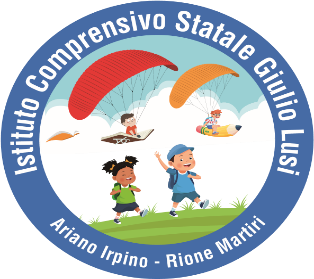 I S T I T U T O    C O M P R E N S I V O   STATALE“Giulio Lusi”SCUOLA  DELL’INFANZIA E DEL PRIMO CICLO DI ISTRUZIONEVia Villa Caracciolo –  83031  Ariano Irpino (AV)e-mail: avic863009@istruzione.it – PEC: avic863009@pec.istruzione.itCod. Fisc. 90013080644 -  Tel. 0825/871425 - Fax 0825/871400Web site: www.icgiuliolusi.edu.it-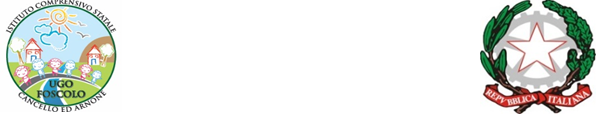 